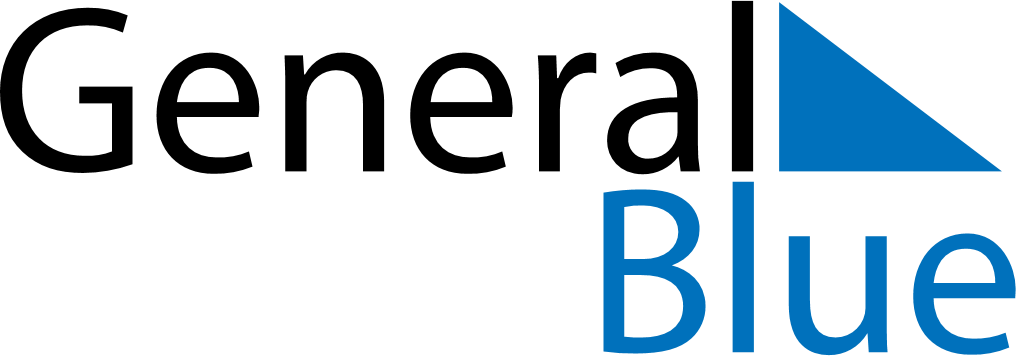 October 2023October 2023October 2023BotswanaBotswanaSundayMondayTuesdayWednesdayThursdayFridaySaturday1234567Public Holiday8910111213141516171819202122232425262728293031